REGISTRATION OF INTEREST IN ‘Lí Ban’Please complete this form to register your interest in auditioning for a role in the animated film ‘Lí Ban’.  We are committed to providing a safe, comfortable space for our voice actors, and so we ask that all applicants are made aware of the following before considering auditioning for a role in ‘Lí Ban’.  It’s important that candidates understand what is involved in the work – and think about whether it is something that they would enjoy and benefit from doing. Lí Ban will be recorded in BelfastAccompanying the actor during recording will be a producer, director and two sound engineers as well as a parent or chaperone.  The chosen candidate will be required to record the dialogue in both English and Irish. Is there additional information you would like to share about you/your child?Paper Owl Filmswww.paperowlfilms.com    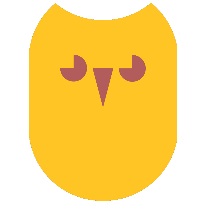 ROLE AUDITIONING FOR:NAME:DATE OF BIRTHPARENT/GUARDIAN NAMEEMAIL PHONE NUMBERADDRESSIf successful, would there any steps that Paper Owl Films may take in order to make you or your child feel more comfortable during the recording process? 